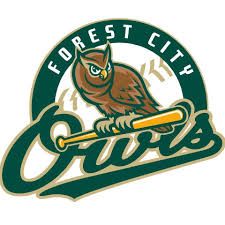 Employment ApplicationSeason _____________Personal InformationName _______________________________________________________________________________Address  _____________________________________________________________________________City  ___________________________________________   State________     Zip ___________________Cell Phone ____________________________   Email __________________________________________16 or older ____yes  ____ no     (If no, when will you be 16?)  ___________________________________Why do you want to work for the Owls?_______________________________________________________________________________________________________________________________________________________________________________________________________________________________________________________________Position DesiredPlease mark 1-5 the positions you are interested, with the number “1” being the one you are most interested in.___ Bartender (must be 18 or older)	___ Concessions (must be 16 or older)	___ Gate	___ Gate Ticket Taker	___ Ice Cream		___ Kids Zone		___ Souvenirs	___ Ticket Booth		___Usher	   Please list any skills or experience that you feel is related to working with the Owls. ___________________________________________________________________________________________________________________________________________________________________________________________________________________________________________________________AvailabilityPlease check all the times you are NOT available to work:___ Sunday Night games          ___ Weeknight games          ___ Weekday games          ___ Saturday Night gamesIf there are any dates that you know you cannot work this summer, please indicate them.  Please keep these dates to a minimum._________________________________________________________________________________________________________________________________________________________________________________________________________________________________________________________EducationPlease check the highest level of education completed:___ Attending high school		___ High School Graduate	___ Attending college		___ College Graduate		___ Some collegeIf you are in school, what school do you attend? ___________________________________________EmploymentAre you currently employed?  ___ Yes	___ NoPlease list the last two employers, beginning with the most current.Emergency ContactName _______________________________________________________________________________Address _______________________________   City __________________________________________Phone _________________________________   Relationship __________________________________AuthorizationHave you ever been convicted of a felony?   ___ Yes	___ NoIf yes, when _______________________	Nature of offense ____________________________________________________________________________________________________________________________________________________________________________________________________________This application is for temporary employment during the current Forest City Owls Baseball season and in and of itself does not create any express or implied contract of employment or promise of continued employment or other legal obligation by the Owls.  I authorize investigation of all statements contained in this application.  I understand that any misrepresentation of facts is cause for immediate dismissal.Date ____________________	Signature _________________________________________________Month and YearName and Address of EmployerPositionSupervisorReason for leavingFrom:To:From:To: